News media information  202 / 418-0500Fax-On-Demand  202 / 418-2830TTY  202 / 418-2555Internet:  http://www.fcc.govftp.fcc.govPUBLIC NOTICE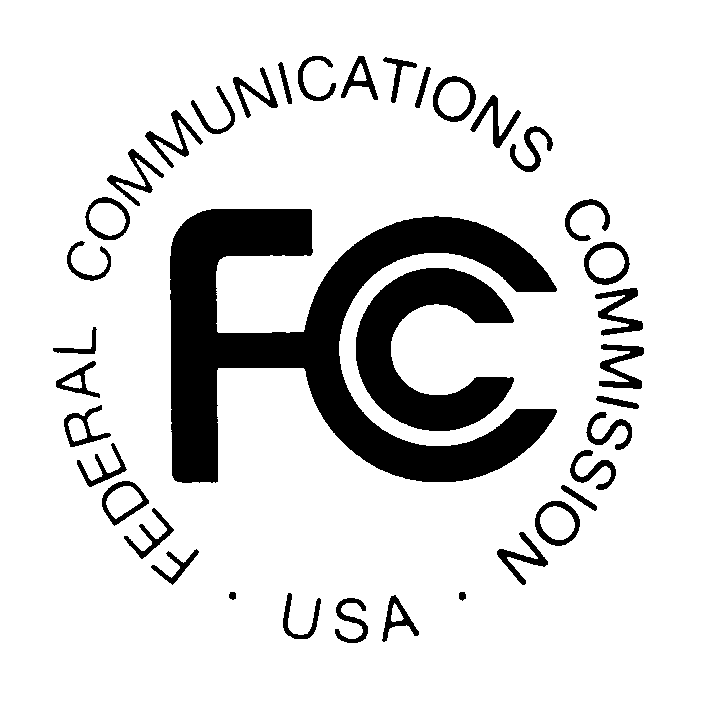 		Federal Communications Commission		445 12th St., S.W.		Washington, D.C. 20554DA 15-993September 2, 2015PUBLIC SAFETY AND HOMELAND SECURITY BUREAU ANNOUNCESREGION 40 (TEXAS - DALLAS) REGIONAL PLANNING COMMITTEE TO HOLD 700 MHZ REGIONAL PLANNING MEETINGWT Docket 02-378The Region 40 (Texas - Dallas) 700 MHz Regional Planning Committee (RPC) will hold a meeting on Thursday, October 1, 2015.  Beginning at 9:30 a.m., at the North Central Texas Council of Governments, Centerpoint II building, William J. Pitstick Room, 616 Six Flags Dr., Arlington, Texas 76011.The agenda for the 700 MHz meeting includes:Call to OrderIntroductionsApproval of AgendaNominate and elect new Chairperson and Vice-Chair of the Region 40 RPCForm working groups and subcommitteesReview and discuss the FCC rules for the 700 MHz bandReview Plan elementsDiscuss 700 MHz Subcommittee Reports to update current planOld BusinessNew BusinessNext meetingAdjournThe Region 40 (Texas - Dallas) RPC meeting is open to the public. All public safety providers in Region 40 would utilize these frequencies. It is essential that eligible public safety agencies in all areas of government, including state, municipality, county, and Native American Tribal be represented in order to ensure that each agency’s future spectrum needs are considered in the allocation process. Administrators who are not oriented in the communications field should delegate someone with this knowledge to attend, participate, and represent their agency’s needs.  All interested parties wishing to participate in planning for the use of public safety spectrum in the 700 MHz within Region 40 should plan to attend. For further information, please contact:Wanda McCarley, Chair700 MHz and 800 MHz Regional Planning CommitteesTarrant County 9112600 Airport Freeway, Fort Worth, Texas 76111Phone: 817-820-1185Email: wanda@tc911.org-FCC-